Informação - Prova de Equivalência à Frequência de Cidadania e Desenvolvimento Código da prova: 48Ano da prova: 2024Enquadramento legal da prova: Despacho Normativo n.º 4/2024_______________________________________________________________O presente documento divulga informação relativa à Prova de Equivalência à Frequência do 1º Ciclo do ensino básico da disciplina de Cidadania e Desenvolvimento, a realizar em 2024, nomeadamente:	• Objeto de avaliação	• Caracterização da prova	• Critérios gerais de classificação	• Duração da prova e material autorizadoObjeto de avaliação: A prova tem por referência o Perfil dos Alunos à Saída da Escolaridade Obrigatória e as Aprendizagens Essenciais de Cidadania e Desenvolvimento e permite avaliar aprendizagens enquadradas nos domínios abordados, passíveis de avaliação em prova oral de duração limitada.A prova oral avalia a competência discursiva, através de um conjunto de atividades, subordinadas genericamente ao domínio: Educação Ambiental.Caracterização da prova: A prova consiste na realização de atividades de interação oral.O domínio abordado nesta prova é a Educação Ambiental, que pertence ao 1º grupo (obrigatório).A prova pretende avaliar os conhecimentos do aluno sobre o domínio Educação ambiental, a compreensão e expressão oral, fundamentação na interação discursiva.A prova é cotada para 100 pontos.Leitura e interpretação de um documento (texto, imagem, esquema ou outro): 60 pontos.Interação examinador-examinado: 40 pontos.Critérios gerais de classificação: A classificação a atribuir a cada resposta resulta da aplicação dos critérios gerais e dos critérios específicos de classificação apresentados para cada item e é expressa por um número inteiro.São considerados três critérios para a classificação do desempenho do aluno: adequação ao domínio e pertinência da informação, apresentação de pontos de vista e capacidade discursiva oral.Atribuição de zero pontos, caso o aluno não utilize um discurso percetível e coerente.Duração da Prova e material autorizado:A prova tem a duração de 15 minutosO material a utilizar será disponibilizado pelo estabelecimento de ensino.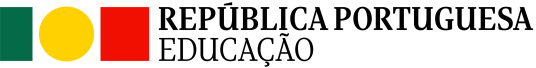 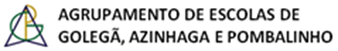 